Neu: Novoferm mit farbbeschichtetem Brandschutzglas für RohrrahmentürenFarbige Oberflächenveredelung für höchste AnsprücheWerth, Juli 2015. Transparente Feuer- und Rauchschutzabschlüsse mit großzügigen Glasflächen in Profilrahmenkonstruktionen gehören heute zum gefragten Repertoire einer anspruchsvollen Objektarchitektur. Entsprechend steigt die Nachfrage nach vielfältigen Design- und Individualisierungsmöglichkeiten. Für diese hochwertige Glasarchitektur bietet Novoferm jetzt ganz neu auch Brandschutzglas in Kombination mit designten Oberflächen. Das eröffnet vielfältige Spielräume für kreative Gestaltungen und ausgefallene visuelle Effekte bis hin zu ganzheitlichen Raumgestaltungen wie aus einem Guss.Brandschutzanforderungen werden dann am besten erfüllt, wenn die dafür vorgesehenen baulichen Konstruktionen in ihrer Gestaltung ansprechend und in ihren konstruktiven Möglichkeiten vielfältig sind. Novoferm, einer der führenden, europäischen Systemanbieter von Türen, Toren, Zargen und Antrieben, bietet für den Objektbau ein breit aufgestelltes und vielfach erprobtes System an Brandschutzlösungen aus Stahl und Aluminium mit individuell aufeinander abgestimmten Designelementen. Für jede Anforderung die richtige Lösung. Ganz neu im Programm der Rohrrahmentüren gibt es jetzt auch farbige Oberflächenveredelungen in Kombination mit Brandschutzgläsern. In hoher Brillanz und exzellenter optischer Qualität. Verfügbar ist das farbbeschichtete Glas in allen Farben nach RAL und NCS. Auch einheitliche Farbtönungen von Rohrrahmenprofil und Glas bis hin zu Siebdruck mit Beschriftungen, Firmenlogos etc. sind dauerhaft möglich. Besonders attraktiv: Die Durchlässigkeit der Lackierung kann individuell bestimmt werden, um eine deckende, blickdichte oder lichtdurchlässige Veredelung des Glases zu erzielen. Ganz nach Wunsch und kreativer Idee entsteht derart farbiges Glas im Wechselspiel von Transparenz, Transluzenz und stark deckenden Farbflächen. So lassen sich selbst ausgefallene Kundenwünsche kreativ lösen.Dauerhaft und widerstandsfähigDer Farbauftrag der Pulverlackbeschichtung selbst erfolgt per Gummiwalze oder Lackierpistole auf der Rückseite des Glases. Zur Aushärtung durchläuft das farbbeschichtete Glas im Anschluss einen Ofen. Während dieses Prozesses wird die Farbe fest mit dem Glas verbunden. Im Ergebnis entsteht ein sehr widerstandsfähiges, dauerhaft licht- und farbechtes Brandschutzglas, welches zudem leicht zu reinigen ist. Ideal geeignet für den gesamten Innenbereich, aber auch für Feuchträume wie Küchen, Bäder etc. Zeitgemäße Architektur erhält damit ihre besondere Note. Das neue Produkt ist ab sofort verfügbar. Es ergänzt systematisch das umfangreiche Novoferm-Angebot an Profilrahmenkonstruktionen mit großzügigen Glasflächen aus Stahl, Aluminium und Edelstahl. Weitergehende Informationen erhalten Interessenten bei ihrem Novoferm-Vertriebspartner oder online unter www.novoferm.de.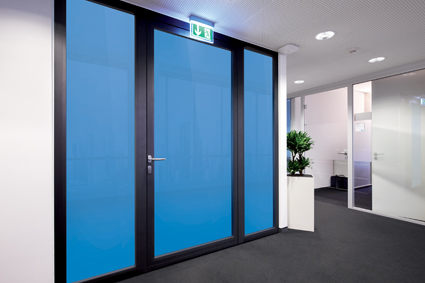 BildunterschriftDurch farbliche Gestaltung des Glases lassen sich interessante Akzente setzen und repräsentative Designs entwickeln.PressekontaktNovoferm Vertriebs GmbHHeike VerbeekSchüttensteiner Straße 2646419 Isselburg (Werth)Tel.  (0 28 50) 9 10 -4 35Fax. (0 28 50) 9 10 -6 00 4 35heike.verbeek@novoferm.de> Abdruck frei – Beleg erbeten – Foto: Novoferm <